Minimální preventivní programškolní rok: 2019 / 2020Základní škola Jindřicha Pravečka, Výprachtice, okres Ústí nad OrlicíVýprachtice 390, 561 34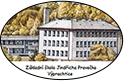 Základní údaje o školeředitelka:				Mgr. Romana Prokopová	tel.: 467 771 372	email:  zs.vypr@email.czškolní metodik prevence:		Mgr. Michal Moravec		tel.: 776 753 524	email:  moravec.zsvypr@iskola.czvýchovný poradce:	Mgr. Jiří Formánek		tel.: 607 532 345	email:  zs.vypr@email.czZŠ – I. stupeň	5 tříd	64 žáků		5 ped. pracovníkůZŠ – II. stupeň						celkem pedagogů na škole	14	4 třídy	64 žáků		9 ped. pracovníků	asistentka pedagoga		1Charakteristika školy- jedná se o dvě propojené budovy, jejichž součástí jsou kromě učeben a kabinetů i školní jídelna, dílna, prostory školní družiny a tělocvična.- většina učeben je nově vybavena moderní technikou (smart tabule, projektory . . .), umožňující realizaci jak preventivních, tak volnočasových aktivit.- škola je venkovská s devíti ročníky, kam dojíždějí i děti z blízkého okolí (Čenkovice, Heřmanice . . .)- počet žáků se pohybuje zhruba od 115 do 130, dle síly ročníku.- mezi riziková prostředí školy patří šatny, WC, sprchy při šatnách u tělocvičny, tělocvična, vnitřní i vnější schodiště.vnitřní zdroje školyškolní preventivní tým:		školní metodik prevence (zároveň třídní učitel 8. ročníku, vyučující AJ a dějepisu)				školní výchovný poradce (zároveň zástupce ředitele, vyučující matematiky a chemie)				ředitelka školy (zároveň vyučující TV a SPA)				- samozřejmostí je podle závažnosti a charakteru situace spolupráce se všemi 					zaměstnanci školy.- na škole funguje elektronická schránka důvěry, informační nástěnky, webové stránky školy, facebooková stránka školy, poradenské pracoviště metodika prevence i výchovného poradce včetně kontaktů na ně, odborná literatura.- škola má vypracovaný školní řád a ŠVPvnější zdroje školyStředisko výchovné péče Svitavska ALFA			Pedagogicko-psychologická poradna Ústí nad Orlicí		OSPOD – orgán sociálně-právní ochrany dětíPolicie České republikyokresní metodik prevence Mgr. Markéta Sychrovákrajský školský koordinátor Mgr. Renata ČerníkováAnalýza současného stavuNa škole se závažnější přestupky proti školnímu řádu řeší ojediněle, čemuž přispívají tyto faktory: Jedná se o venkovskou školu, kde se většina dětí dobře zná již z let předškolních a vídají se i ve volném čase mimo školu. Napříč všemi ročníky tu působí příbuzenská provázanost, kdy téměř každé dítě má v nějaké třídě sourozence či bratrance, sestřenici. I vzhledem k relativně malému počtu žáků v jednotlivých třídách jsou zde dobré podmínky pro výchovu a vzdělávání.Mezi nejčastěji řešené problémy patří vztahy mezi žáky a vztah žáků k majetku druhých i školy. Je zapotřebí soustavně je vést k vědomí, že každá věc má nějakou hodnotu a je potřeba se k ní chovat tak, aby mohla být využívána co největším počtem uživatelů za co nejdelší životnosti. Některé děti jakoby žily s pocitem, že když za něco nedaly své peníze, mohou se k tomu chovat destruktivně. Výraznější problematické vztahy mezi žáky se vyskytují pouze v současné šesté třídě, kde již toto bylo řešeno i v loňském školním roce. K častým hádkám a vulgárním nadávkám mezi děvčaty přibylo i fyzické napadání mezi chlapci. Do této třídy bude v průběhu tohoto školního roku zaveden odborný preventivní program. Zvýšená pozornost je věnována absenci žáků a jejímu omlouvání. Úzkou spoluprací s rodiči se tak v této problematice daří předcházet záškoláctví.Dlouhodobé cíle - korespondují se strategií školy v oblasti prevence rizikového chování- zdravé klima školy 	- spolupráce mezi třídními učiteli, výchovným poradcem a metodikem prevence ohledně vzniku a 	udržení zdravého klimatu v jednotlivých třídách i v rámci celé školy	- posilování zodpovědnosti žáků za jejich rozhodnutí a chování	- podpora vytváření pozitivního hodnotového žebříčku 	- podpora zdravého životního stylu- vytváření otevřeného partnerství s rodiči a veřejností - realizace primární prevence prostřednictvím pedagogů v rámci výuky ve všech oblastí rizikového chováníviz tabulka Základní oblasti rizikového chování / počet hodin ve výuceKrátkodobé cíle- plnění realizace primární prevence (viz tabulka výše)- zlepšení klimatu v 6. třídě, odstranění verbálních a fyzických útoků mezi žáky – bude realizován program SVP ALFA, případně program PPP Ústí nad Orlicí- program pro I. stupeň Zdraví máme jenom jedno (prevence šikany a kyberšikany a zdravý pohled na svět bez alkoholu, tabáku a drog). Zajišťuje Preventivní hudební program.- program pro II. stupeň - Drogy, média a (rocková) hudba (prevence užívání drog, alkoholu a varování před rizikovými fenomény, kterými jsou konzumní média, reklama, násilí nebo civilizační choroby). Zajišťuje Preventivní hudební program.- bezpečnost v dopravě pro 5. třídu – mluvčí PČR Lenka Vilímková- minimalizace kyberšikany pro 8. a 9. třídu - mluvčí PČR Lenka Vilímkovánespecifická prevenceNabídka zájmových kroužků ve školním roce 2019 / 2020Šikovné ruce 		(Mgr. Štraufová)Kuchtík – vaření 	(Mgr. Katzerová)Hbité jazýčky 		(Mgr. Katzerová)Hravá angličtina 	(Mgr. Štraufová)Bojové sporty 		(p. Skala)Keramika 		(Mgr. Prokopová, 			Mgr. Chládková, p. Matějková)Robotika 		(Mgr. Formánek)Stolní tenis 	(Bc. Grossmann)Míčové hry 	(Mgr. Mrázová)Parkur 		(p. Hlouch)Kytara 		(Bc. Jásenská)Florbal – slečny (Mgr. Moravec)Florbal – jinoši 	(Mgr. Moravec)Taneční 	(Mgr. Grusová)Náboženství 	(p. Szociński)- lyžařský kurz (žáci II. stupně)- cyklistický kurz (primárně pro žáky 7. třídy)V průběhu školního roku mají žáci II. stupně možnost účastnit se dlouhodobého turnaje ve stolním hokeji Stiga.ostatní- minimální preventivní program je veřejně přístupný na stránkách školy- preventivní program vychází z dokumentu MŠMT Národní strategie primární prevence rizikového chování dětí a mládežepřílohy: Krizový plán při výskytu šikany, tabulka Základní oblasti rizikového chování / počet hodin ve výuceevaluace- do 31. 08. 2020 potřeba evaulace dlouhodobých i krátkodobých cílůdlouhodobé- klima školy – stručný popis- vyhodnocení všech oblastí  rizikového chování (počet hodin ve výuce jednotlivých předmětů)- 6. třída – analýza stavukrátkodobé- 6. třída – dotazník, konkrétní otázky- preventivní hudební program pro I. i II. stupeň – dotazník - bezpečnost v dopravě – dotazník - minimalizace kyberšikany – dotazník